Fifth: Choose and Click one of the following :Version Standard : Individuals  "or"  Institutions "OR"  Arabic Version : Individuals  "or"   Institutions : before You find the Paragraph ; "The latest version of Winisis is available free of charge through our Network of National Distributors or can be requested by filling the appropriate online request form:" Here is the individuals form: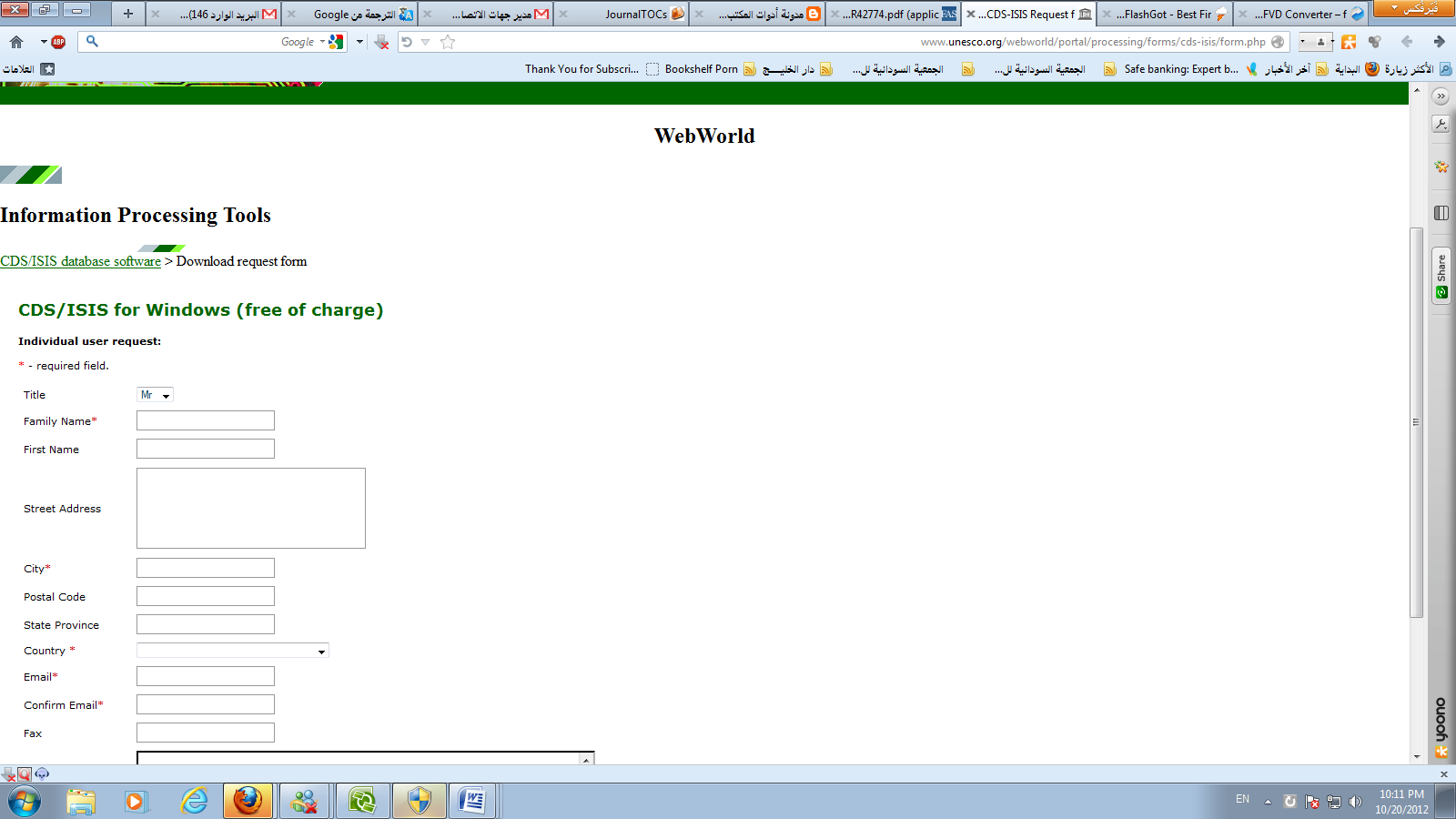 